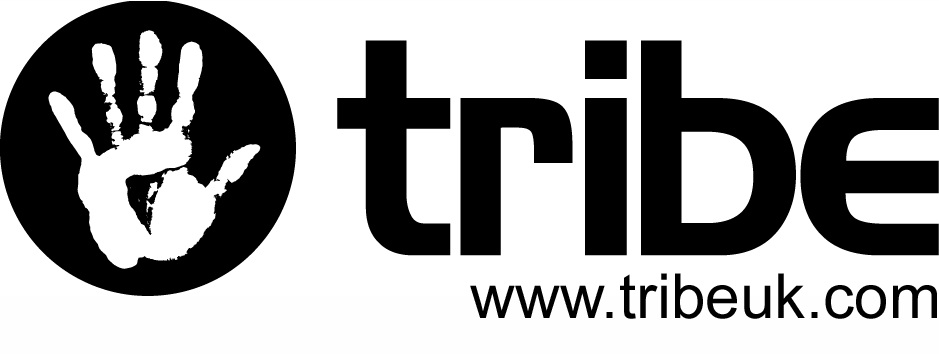 United Synagogue Job Description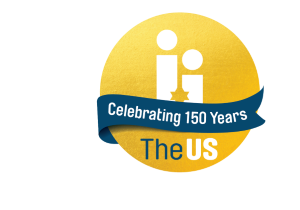 JOB TITLE:	Programming Director – Youth & Young Families                                         1 Year Fixed Term ContractLOCATION:	Cockfosters & N. Southgate SynagogueWORKING HOURS: 		12 hours per weekSALARY:  			 £8,000 per annumREPORTS TO: 	Board Member responsible for YouthRESPONSIBLE FOR:	Youth Director, Parent and Youth VolunteersBENEFITS:	20 days holiday, pro rata, plus Bank Holidays pro rata & Jewish festivals when they fall on a normal working day Ride-to-Work Scheme				Auto-Enrolled PensionJOB PURPOSE:		The Programming Director for Under 18s will provide overall direction and planning of services and activities for all children under the age of 18-years old.DUTIES AND RESPONSIBILITIESMaintain database of all families with children under the age of 18In conjunction with and at the direction of the Rabbi, be responsible for engaging with and managing activities focused on ‘Young Families’, defined as those with children under the age of 10.Proactively engage in regular conversations with all familiesContact disengaged members and potential new members to build relationshipsWork together with the Rabbi and Rebbetzen to develop new creative ideas to enhance family membership experienceLiaise with Finance Director & prepare annual budget to support all activities and supplies needed or anticipated Ensure all supplies are purchased sufficiently in advance of eventsEvents and activities to include (but not be limited to):Club 4-7Learn2LeadShabbat kiddushChaggimAd hoc outingsManagement of Youth Leaders and Volunteers – responsible for all youth leaders and volunteers involved in running activities for under 18-year oldsRecruitmentSchedulingTrainingChild ProtectionEnsure appropriate Health & Safety training is delivered by The USSet performance targets and carry out regular performance reviews in line with the US Appraisal ProcessShabbat Morning Services – Create a fully integrated Shabbat morning experience for the children of the community, from preschool to 6th Form. Parents should be able to bring their children with them in the knowledge that they will spend the morning (from 10:00 am until 12:00 pm) involved in an engaging programme of peulot, learning, and tefillah.Recruit, manage, and coordinate volunteers and Youth Leaders to facilitate Shabbat morning services and activitiesSet and manage schedulesGather appropriate materials from US for service deliveryProvide service materials appropriate for all agesLiaise with shul office to advertise servicesTo attend Shabbat morning Children’s Services once a month.Arrange regular outings/trips for the various age groupsComplete all Risk Assessment formsEnsure all Health Forms are completed by participantsArrange TransportUse Youth Leaders to support appropriate ratio of adults to childrenCommunicationPrepare monthly newslettersPrepare articles for quarterly distribution of Shofar magazineLeverage and engage in social media as appropriateContact families, community members, and volunteers as neededChaggim & FestivalsEnsure appropriate programs are made available for all festivals, keeping in line with the requirements for Shabbat mornings (as above)Manage and coordinate volunteers to facilitate servicesClub 4-7Responsible for planning weekly club together with the Youth LeaderMaintain stock for tuckPrepare sessionsPromote activitiesLearn2LeadPrepare learning environment, provide programme for years 9 & 10Arrange external speakersPromote and engage with youth to encourage participationPromote and facilitate hours for DofE and Joni Jessner programmesProvide training to prepare for Youth Leader successionPromotional materialLiaise with shul office to distribute promotional materialCreate event postersSubmit eShofar newsletter advertising to office on timeUpdate calendar in Shofar Magazine/websiteCoordinate and communicate with neighbouring communitiesTribeBring groups from the community to national Tribe eventsLiaise with other Tribe professionals in similar rolesAttend Tribe meetings and training seminars specific to other youth programme coordinatorsPublicise Tribe events in the communityOTHER DUTIES Must be committed to the core values of CNSS as well as the aims of the wider United Synagogue, sensitive to the observance level of the community members, and act as an ambassador for the organisation. Must comply with The United Synagogue’s policies, procedures, and code of expectations. Bring to the attention of senior staff health and safety requirements and issues of which this person may become aware. In the event of immediate danger, take the appropriate action to reduce risk of physical danger to employees, members, contractors, volunteers, children, parents, visitors, and staff. Work collaboratively with other colleagues across the organisation to ensure the United Synagogue can achieve its vision, mission, and strategy. Undertake appropriate training as requested by line manager in conjunction with the Human Resources Department. Be committed to own continuous professional development. Carry out any other reasonable duties as requested by manager or other designated senior staff, undertaking such other duties that occasionally fall within the purpose of the post. Maintain high levels of discretion and confidentiality at all times. This job description and person specification is not prescriptive – it merely outlines the key tasks and responsibilities of the post. The key tasks and responsibilities are subject to change. Any changes will be made in consultation with the post holder. This Job Description is subject to alteration in response to changes in legislation or The United Synagogue’s operational procedures. Due to the nature of the work, this post is exempt from the provisions of Section 4(2) of the Rehabilitation Act, 1974, by virtue of the Rehabilitation of Offenders Act, 1974, (Exceptions) Order 1975 Accordingly, and a valid and current enhanced Disclosure and Barring Service (DBS) certificate (formerly CRB) that is satisfactory to the United Synagogue will be required. Person Specification:CriteriaEssentialDesirableExcellent communication skills, both verbal and writtenXAbility to set and manage schedules, create and deliver programming, organise and supervise volunteers, and deliver trainingXAbility to create own ideas for service programmes and activitiesXWillingness to ask for and listen to ideas and feedbackXHave knowledge and experience to deliver shiurim and lead discussions targeted to a range of levels up to age 18XHave a good understanding of the Jewish Community, Judaism, and Jewish ValuesXAbility to work to deadlines in a very dynamic environmentXEnergetic and proactive attitudeXPossess excellent interpersonal skills, be articulate, creative, intelligent, and self-motivated and have the self-confidence to build and maintain strong relationshipsXProven experience as a proactive team member contributing to the success of the wider team with a proactive attitudeXDynamic and hardworking ethosXProven planning experience and organisational skillsXGood attention to detailXExperience of working with childrenXFluent spoken EnglishXGood IT skills to include Word, Excel, PowerPointXExperience and ability to create and maintain a budgetXFlexible and able to adapt to ever changing requirementsXExperience of using various forms of Social Media such as Facebook, Instagram, TwitterX